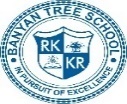                                                                       STATIONARY                    Parents may procure the same from a vendor of their choice.Banyan Tree School, Chandigarh                                                Booklist:  2023-24                                                      Grade VIIIBanyan Tree School, Chandigarh                                                Booklist:  2023-24                                                      Grade VIIIBanyan Tree School, Chandigarh                                                Booklist:  2023-24                                                      Grade VIIISubjectName of the Book Name of the PublisherSubjectName of the Book Name of the PublisherEnglish Reader - Honeydew - 8 NCERTEnglish Supplementary Reader - It So Happened - 8 NCERTEnglish Climb with Cornerstone (revised & upgraded) - 8 PEARSONHindiVasant Bhag -3NCERTHindiSanshipt BudhcharitNCERTHindiSambodh - GrammarMadhuban PublicationsMathematics Mathematics Textbook for Class VIIINCERTScienceScience TextbookNCERTSocial ScienceSocial and Political Life IIINCERTSocial ScienceOur Pasts III (Part 1 and 2)NCERTSocial ScienceResources and DevelopmentNCERTFrenchApprenons le français3New Saraswati HousePunjabi literature ਸੋਨ ਰਿਸ਼ਮਾਂ-5SP publisherPunjabi Grammar ਸੋਨ ਰਿਸ਼ਮਾਂ -8SP publisherComputerOpening Windows 10Navdeep Publications ArtA4 Art File of Cartridge Sheets (210 GSM)-Sr.no.ItemsQuantityFile2 Cobra FilesThick A4 SheetsWhite-1 pktColored-1 pktOil Pastels24 ShadesPoster ColoursPack of 12Round Brushes1 each (Number 1 and 5) Flat Brush1 (Number 10)Geometry Box1Graph notebook1Single lined notebook- English2Single lined notebook- Hindi2Single lined notebook- Mathematics2Single lined notebook- Science2Single lined notebook- Social Science2Single lined notebook- Punjabi/French2Note: The notebooks must be covered with brown cover and labeled at the top right cornerNote: The notebooks must be covered with brown cover and labeled at the top right cornerNote: The notebooks must be covered with brown cover and labeled at the top right corner